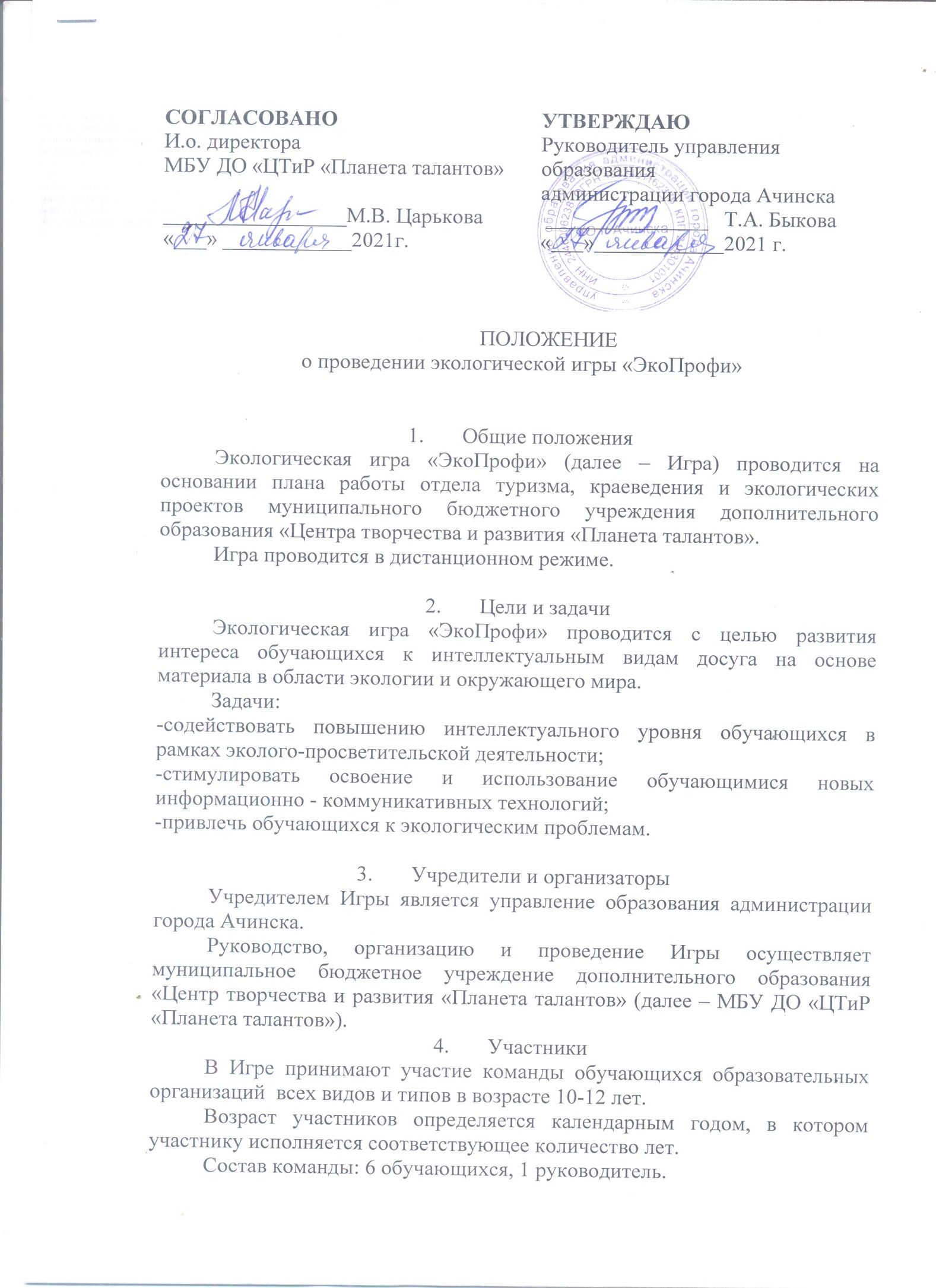 Содержание Игры и требования к конкурсным материаламВ программу Игры входят следующие этапы:- «Викторина»;- «Эко-новости». «Викторина» - команды-участники Игры выполняют определенные задания викторины в дистанционном режиме в заданное время. Задания в данном этапе отправляются команде на электронный адрес, указанный в заявке, организаторами 09 марта 2021 года в 14.00. 	«Эко-новости» - участниками Игры представляются конкурсные материалы на бумажном носителе формата А1, информационный плакат, содержащий новостные заметки в области экологии за 2019 - 2020 год. Плакат может содержать текстовые сообщения, рисунки, фотографии, аппликации, графическое изображение и т.д. Информация, представленная в заметках, должна быть достоверна и отвечать указанному временному периоду. Количество представленных заметок должно быть не менее 5.Городская экспертная комиссия Игры оставляет за собой право отклонить от рассмотрения конкурсные материалы, оформленные с нарушениями вышеуказанных требований.Сроки и порядок проведенияИгра проводится с 02 по 15 марта 2021 года в дистанционном режиме.Для участия в Игре необходимо представить заявку не позднее, чем 02 марта 2021 года по электронной почте: Tur_cdt@mail.ru с пометкой «Игра» (приложение № 1). Команды, не подавшие письменную заявку, к участию в Игре не допускаются.Викторина проводится 09 марта 2021 года с 14.00 до 17.00 часов в дистанционном режиме. Команды-участники выполняют задания в печатном формате и отправляют отсканированный вариант своих ответов 09 марта 2021 года до 17.00 организаторам на электронную почту Tur_cdt@mail.ru.Конкурсные материалы этапа «Эко-новости» представляются на бумажном носителе формата А1 командами-участниками до 09 марта 2021 года по адресу: г. Ачинск, микр-он. 5, строение 14, 3 этаж, кабинет № 3–15.   	Работа городской экспертной комиссии и подведение итогов Игры будут проводиться с 10 по 12 марта 2021 года.Конкурсные материалы рассматривает городская экспертная комиссия согласно критериям оценки (приложение № 2). К участию в Игре не допускаются материалы с призывами к дискриминации, насилию, межнациональным конфликтам.За каждый этап Игры команда получает определенное количество баллов.По итогам проведения всех этапов Игры составляется рейтинговая таблица. При равенстве баллов  преимущество получает команда, имеющая лучший результат в этапе «Эко-новости». По вопросам организации и проведения Игры обращаться к Салимовой Наталье Викторовне, заведующему отделом туризма, краеведения и экологических проектов МБУ ДО «ЦТиР «Планета талантов», по телефону 8-906-917-69-38.Подведение итогов и награждение	Команды победителей и призёров экологической игры «ЭкоПрофи»    награждаются грамотами управления образования администрации города Ачинска.Команды, занявшие I – III место, награждаются грамотами и памятными подарками.Грамоты и памятные подарки выдаются 15 марта 2021 года представителю команды от образовательной организации в кабинете 3-15, на третьем этаже, в МБУ ДО «ЦТиР «Планета талантов». ФинансированиеФинансирование экологической игры «ЭкоПрофи» осуществляется за счет субсидии на иные цели: «Организация и проведение культурно-массовых профилактических проектов, физкультурно-спортивных мероприятий, учебно-тренировочных сборов».Заявкана участие в экологической игре «ЭкоПрофи»Дата заполнения «___»____________2021г.__________________________________________________________________В соответствии со статьёй 9 Федерального закона от 27 июля 2006 года № 152 – ФЗ «О персональных данных» даём согласие МБУ ДО «ЦТиР «Планета талантов» на автоматизированную, а  также без использования средств автоматизации обработку представленных персональных данных. Нам известно, что под обработкой персональных данных подразумевается совершение действий, предусмотренных пунктом 3 части 1 статьи 3 Федерального закона от 27 июля 2006 года № 152 – ФЗ «О персональных данных».Критерии оценки конкурсных работКаждый критерий оценивается от 0 до 5 баллов.«Эко-новости» оценивается по следующим критериям:-оригинальность творческого замысла;-органичность и целостность представленной работы.-наполнение и информативность представленной работы;-достоверность представленной информации;-технические характеристики (сложность, использование различных средств, качество);-визуальный стиль.Приложение № 1к Положению о проведении экологической игры «ЭкоПрофи»1Организация2ФИО представителя команды3Сотовый телефон представителя4Адрес электронный почты (для отправки заданий)№ФИО участника (полностью)Дата рожденияКласс123456Приложение № 2к Положению о проведении экологической игры «ЭкоПрофи»